Схема размещениясезонных объектов в весенне-летний период 2024 года (летние кафе, нестационарные торговые объекты)Парк им.Бориса Лосева№1. ул. Дзержинского№2. ул. Дзержинского№3. ул. Дзержинского, 5а №4. ул. Дзержинского, 5а№5. ул. Дзержинского, 5а№6. ул. Дзержинского, 5а 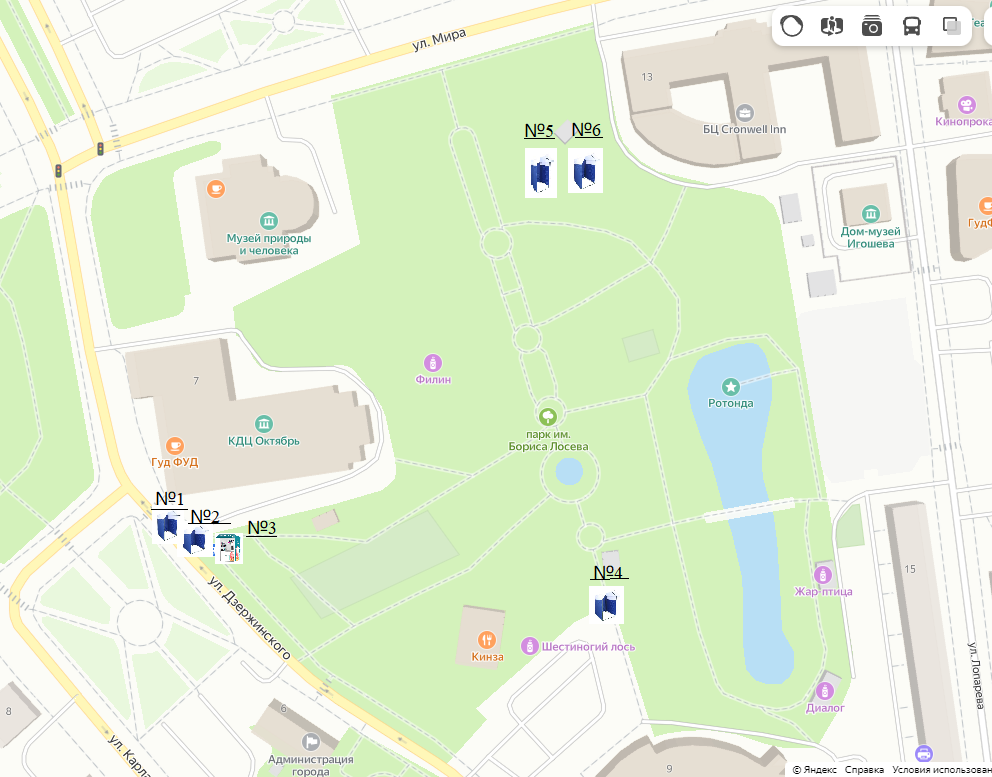 Центральная площадь, ул.Карла Маркса№1. ул.Карла Маркса, 15 №2. ул.Мира, «Центральная площадь» 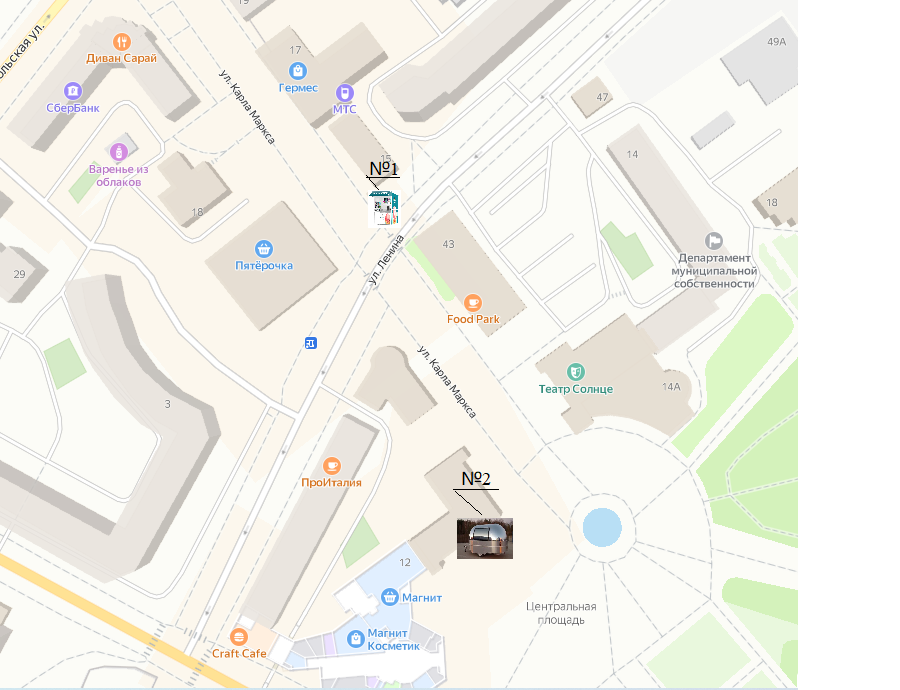 Микрорайон «Иртыш 2»№1. Набережная р.«Иртыш», ул.Самаровская, район д.2а.№2. Набережная р.«Иртыш», ул.Самаровская, район д.2.№3. Набережная р.«Иртыш», ул.Самаровская, район автостоянки СК «Дружба».№4. Набережная р.«Иртыш», ул.Самаровская, район СК «Дружба».№5. Набережная р.«Иртыш», ул.Самаровская, район «Арт-резиденция».№6. Район пересечения ул.Самаровская – ул.Анны Коньковой.№7. Автостоянка, ул.Объездная, район д.63.№8. Автостоянка, ул.Объездная, район д.53.№9. Автостоянка, ул.Анны Коньковой, район д.16.№10.ул.Анны Коньковой, район д.3/2 №11.ул.Анны Коньковой, район д.3/2  №12.ул.Анны Коньковой, район д.3/1 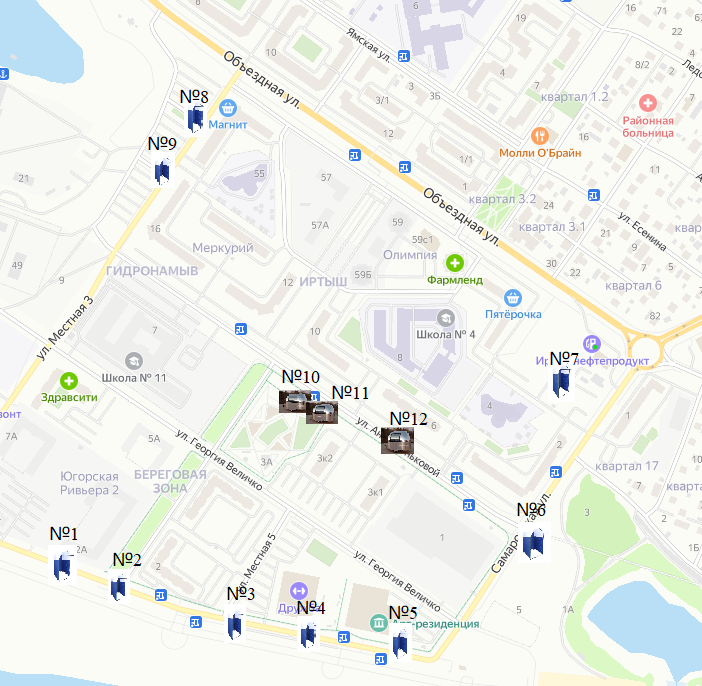 Набережная р. Иртыш №1. Набережная р.«Иртыш», ул.Б.Щербины, район д.7.№2. Набережная р.«Иртыш», ул.Б.Щербины, район д.7.№3 Набережная р.«Иртыш», ул.Мичурина, район д.2.№4. Набережная р.«Иртыш», ул.Мичурина,  район д.2.№5. Набережная р.«Иртыш», ул.Свободы,  район д.1.№6. Набережная р.«Иртыш», ул.Свободы,  район д.1.№7. Набережная р.«Иртыш», ул.Свободы,  район д.1.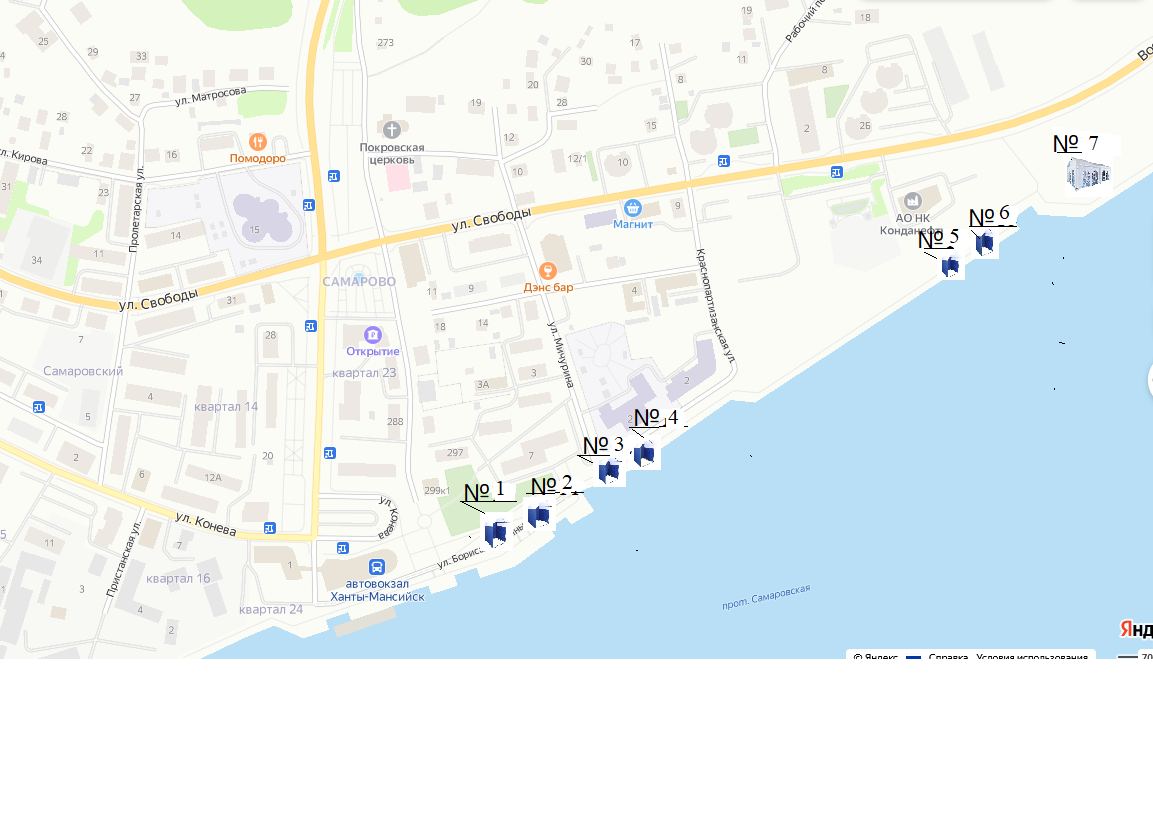 «Археопарк»№1. ул.Объездная, «Археопарк» 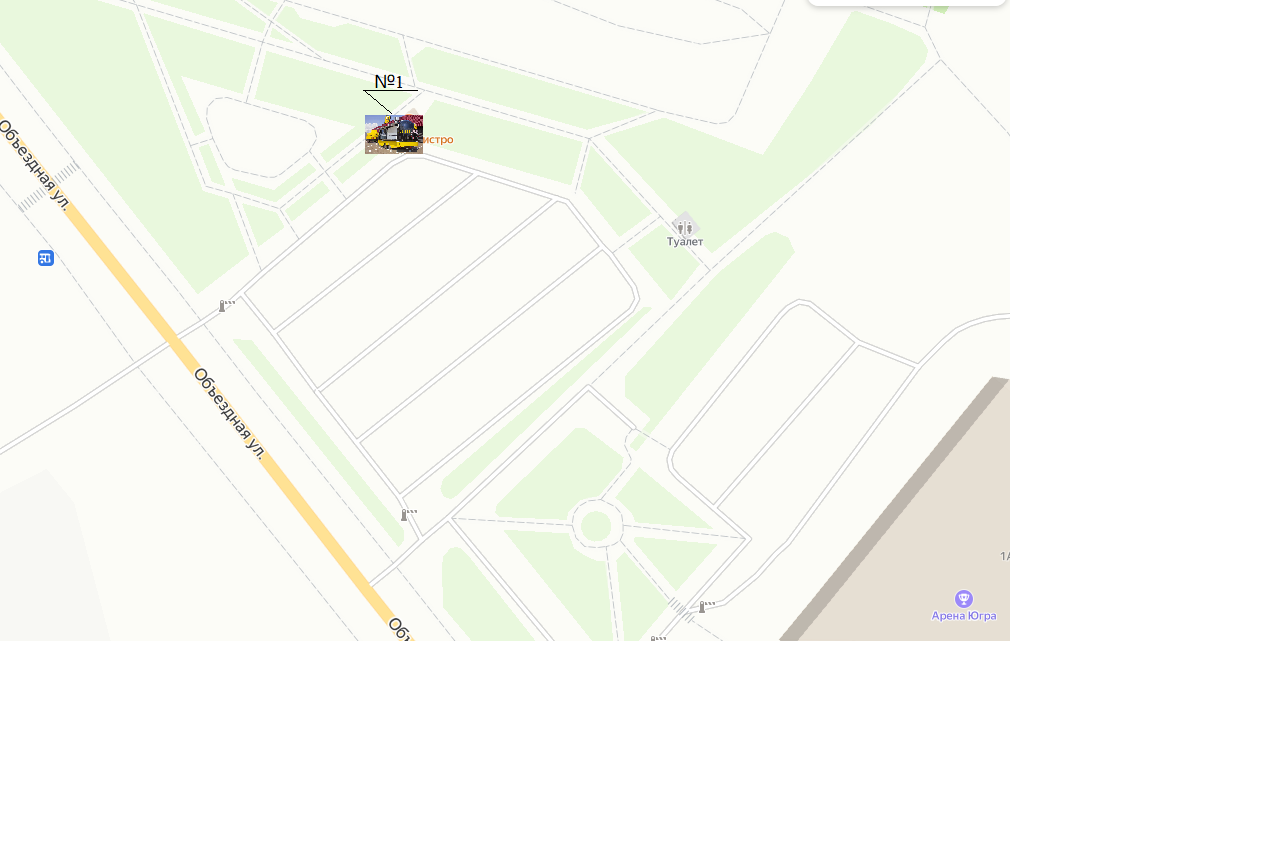 Контактные лица Администрации города Ханты-Мансийска по организации размещения  сезонных объектов торговли в весенне-летний период: Ульянова Ирина Владимировна, начальник управления потребительского рынка и защиты прав потребителей Администрации города Ханты-Мансийска Телефон:  (3467) 35-33-37 доб.1, моб 89118120102
Адрес:  ул. Маяковского, 9
E-mail:  UlyanovaIV@admhmansy.ru Ревакшин Владимир Николаевич, заместитель начальника управления потребительского рынка и защиты прав потребителей Администрации города Ханты- Мансийска Телефон:  (3467) 35-33-37 доб.2, Адрес:  ул. Маяковского, 9
E-mail:  RevakshinV@admhmansy.ru Савенкова Светлана Сергеевна, начальник отдела защиты прав потребителей управления потребительского рынка и защиты прав потребителей Администрации города Ханты-Мансийка Телефон:  (3467) 35-33-37 доб.5
Адрес:  ул. Маяковского, 9
E-mail:  SavenkovaSS@admhmansy.ru 